The City School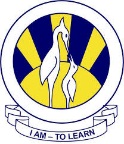 North Nazimabad Boys CampusTopic: MS. AccessClass: 8                      Subject: ICTech                        Date: 25/10/2019                  Teacher Name: Shumaila AliQ.1 What do you mean by database?_______________________________________________________________________________________________________________________________________________________________________________________________________________________________________________________________Q.2 What do you mean by primary key?_______________________________________________________________________________________________________________________________________________________________________________________________________________________________________________________________Q.3 how you create table using MS. Access?_______________________________________________________________________________________________________________________________________________________________________________________________________________________________________________________________Q.4 What do you mean by Design View?_______________________________________________________________________________________________________________________________________________________________________________________________________________________________________________________________Q.5 What do you mean by Data Sheet View?_______________________________________________________________________________________________________________________________________________________________________________________________________________________________________________________________Q.6 Define Datatypes?_______________________________________________________________________________________________________________________________________________________________________________________________________________________________________________________________Q.7 What is the importance of datatypes?____________________________________________________________________________________________________________________________________________________________________________________________________________________________________________________________________________________________________________________________________________________